RIWAYAT HIDUP        Penulis bernama Indri Waryanty, lahir di Kota Subang tanggal 04 September 1992, merupakan anak pertama dari dua bersaudara. Dilahirkan dari pasangan Bapak Ajat Sudrajat dan Cicih Sulastri. Penulis berdomisili di Jl. Cicariang  Rt 20 / Rw 06 Desa Bunihayu Kecamatan Jalancagak Kabupaten Subang Provinsi Jawa Barat. 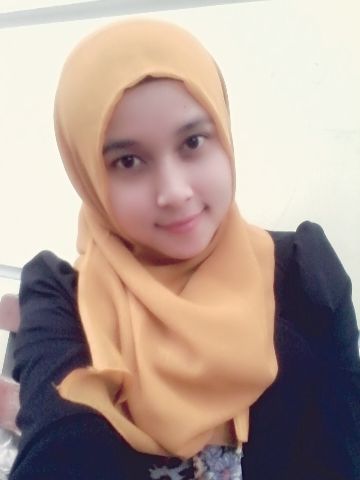        Pendidikannya di mulai pada usia 5 tahun dengan Sekolah di TK Tunas Karya dan lulus pada tahun 1997, lalu penulis menyelesaikan Pendidikan Sekolah Dasar di Sekolah Dasar Negeri Cicariang pada tahun 2004, kemudian penulis melanjutkan pendidikan ke Sekolah Menengah Pertama di SMP Negeri 1 Jalancagak  dan lulus pada tahun  2007, tahun 2010 penulis menamatkan Sekolah Menengah Atas di SMA Negeri 1 Jalancagak Kabupaten Subang.	Dengan berbekal semangat dan tekad yang kuat pada tahun 2010 penulis diterima sebagai mahasiswa Program Studi Pendidikan Guru Sekolah Dasar (PGSD) Fakultas Keguruan dan Ilmu Pendidikan (FKIP) Universitas Pasundan Bandung. Pada saat kuliah penulis mengikuti Organisasi Kemahasiswaan yaitu pada kepengurusan Organisasi Himpunan Mahasiswa PGSD periode 2011/2012 sebagai anggota bidang Kesejahteraan Departemen IV.	Allhamdulillah, berkat doa dan dorongan semangat semua pihak, akhirnya penulis dapat meyelesaikan perkuliahan dan penulisan skripsi ini sebagai salah satu syarat dalam menempuh Ujian Sidang Sarjana Pendidikan Guru Sekolah Dasar di Fakultas Keguruan dan Ilmu Pendidikan Universitas Pasundan Bandung.